fortytools cleaning gmbh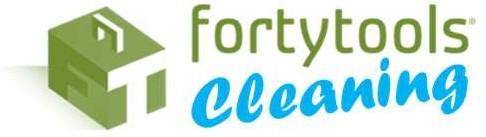 Georgsplatz 1020099 Hamburg, GermanyTel: +49-40-609 407 89 - 0Fax: +49-40-609 407 89 - 2info@fortytools-cleaning.comfortytools cleaning gmbh ▪ Rissener Ufer 16 ▪ 22559 Hamburgfortytools gmbh Georgsplatz 1020099 HamburgArbeitsschein 23Datum	   12.09.19Kundennummer	  10000Ansprechpartner	Andersson, AndreaSeite		1 von 1Pos	Text		Menge1	Staubsaugen des Teppichbodens2	Entstauben von Fensterbänken, Tischen, Lampen, 	Monitoren3	Entleerung der Mülleimer				1,0	1,0	1,0_______________________________________________Datum, Unterschrift Auftraggeber